       MOTIV-8 2018 AWARD CLAIM    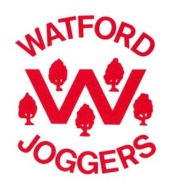 Name:   Claims should be returned to The Secretary : tim@eurobni.com  Or 30 Girton Way, Croxley Green WD3 3QN    FINAL  DATE FOR RECEIPT : SUNDAY 13TH JANUARY 2019Race Date1 mile5k5 mile10k10 mile½ 20 mileXCNB : 1) All these races must have been run whilst a paid-up Jogger2) All races must have been listed on the website results pageNB : 1) All these races must have been run whilst a paid-up Jogger2) All races must have been listed on the website results page